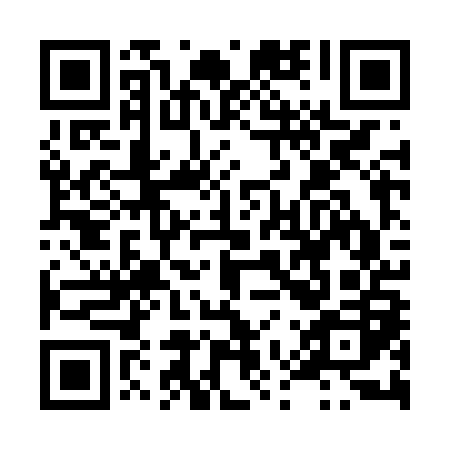 Ramadan times for Telliskopli, EstoniaMon 11 Mar 2024 - Wed 10 Apr 2024High Latitude Method: Angle Based RulePrayer Calculation Method: Muslim World LeagueAsar Calculation Method: HanafiPrayer times provided by https://www.salahtimes.comDateDayFajrSuhurSunriseDhuhrAsrIftarMaghribIsha11Mon4:254:256:4312:264:036:106:108:1912Tue4:224:226:4012:254:056:126:128:2213Wed4:184:186:3712:254:076:146:148:2514Thu4:154:156:3412:254:096:176:178:2715Fri4:124:126:3112:254:116:196:198:3016Sat4:084:086:2812:244:136:226:228:3317Sun4:054:056:2512:244:156:246:248:3618Mon4:014:016:2212:244:166:266:268:3919Tue3:583:586:1912:234:186:296:298:4220Wed3:543:546:1612:234:206:316:318:4521Thu3:503:506:1412:234:226:336:338:4822Fri3:473:476:1112:224:246:366:368:5123Sat3:433:436:0812:224:266:386:388:5424Sun3:393:396:0512:224:286:406:408:5725Mon3:353:356:0212:224:306:436:439:0026Tue3:313:315:5912:214:316:456:459:0327Wed3:273:275:5612:214:336:486:489:0728Thu3:233:235:5312:214:356:506:509:1029Fri3:193:195:5012:204:376:526:529:1330Sat3:153:155:4712:204:396:556:559:1731Sun4:114:116:441:205:407:577:5710:201Mon4:064:066:411:195:427:597:5910:242Tue4:024:026:381:195:448:028:0210:273Wed3:583:586:351:195:468:048:0410:314Thu3:533:536:321:195:478:068:0610:355Fri3:483:486:291:185:498:098:0910:396Sat3:443:446:261:185:518:118:1110:437Sun3:393:396:231:185:528:148:1410:478Mon3:343:346:201:175:548:168:1610:519Tue3:293:296:171:175:568:188:1810:5510Wed3:233:236:151:175:578:218:2110:59